Theodor Iversen ViklemTheodor ble konfirmert i Viklem kirke (Ørland kirke) 30.10.1870. Om han deretter arbeidet hjemme de neste femten årene, eller hva han gjorde, vet vi ikke, men i 1881 dro han til USA, 26 år gammel.25.08.1881 dro han med båten over Atlanteren. I skipsregisteret brukte han navnet "Theodor I. Viklem", og reisemålet var Eau Claire, Wisconsin. Etter at han reiste, var det lite familien fikk vite om ham. I forbindelse med et arveoppgjør sist på 30-tallet, hadde skifteretten greid å spore opp enka og noen av barna hans, for at hans slekt skulle få sin del av arven etter søstra Eline. Man hadde da fått greie på noen navn, men fremdeles ikke noe livstegn fra Theodors familie.Jeg (Åsmund) fant ut at jeg ville se om jeg kunne finne ut litt om Theodor, og satte i gang jakten på spor etter Iversen-slekt i USA. Registeret på Ellis Island (www.ellisisland.org) går bare fra 1892 til 1924, så der fant jeg ham ikke. Først da jeg kom inn på ei anna nettside, "Norway Heritage" løsna det litt. Spor etter Theodor finnes i Eau Claire, Wisconsin i perioden 1889-1910. Han giftet seg i 1885 med ei som het Gunda Halvorsen, født ca 1865, også emigrant fra Norge. Ut fra folketellinga i 1910, det amerikanerne kaller "census", fikk de i alt åtte barn, fem av dem levde opp. Det var Eleanore født 1890, George født 1894, Stella født 1896, Helene født 1901 og Edna født 1906.Eleanore ble gift med Samuel Lymburner, og hadde tre sønner: Paul f. 1914, Bryce og Dean (tvillinger) f. 1919. Bryce døde i 2002 som den sist gjenlevende av disse tre.George bosatte seg i St. Paul, ble gift, og fikk en sønn: Robert. Han fikk jeg kontakt med høsten 2004. Stella ble gift Quine, og bosatte seg i Oregon. Et barnebarn av henne tok høsten 2005 kontakt, etter å ha sett min etterlysning etter informasjon om Theodor på nettsidene "Norway Heritage", også kalt "The Solem-Swiggum list". Han er bosatt i Portland, Oregon, hvor både jeg og mine foreldre var på ferie i 1986, uten å vite at det fantes Iversen-slekt der, selvsagt.Vi vet ikke hvor mange etterkommere av Theodor som bor i USA i dag, men vi skal vel finne ut det etter hvert. Vel, det var litt om Theodor og hans slekt til nå. Linker til folketellinger i USA er det lite vits i å legge ut, da dette krever abonnement av et eller annet slag, men jeg legger ut noen eksempler på hva jeg fant nederst på billedgalleriet, riktignok med lav oppløsning. Interesserte kan heller ta kontakt. Jeg har nemlig scannet materiale med høy oppløsning på noe av dette.Oppdatert 05.10.08Theodor Iversen ble født 22.06.1855 som nummer to i søskenflokken på Bakken. Han ble døpt 20.08.1855. Det er litt uklart hvordan det egentlig henger sammen, men familiens beretninger sier at Theodor og Jørgen, på grunn av sine evner, ble tatt spesielt hånd om av prestene i Ørland og Bjugn. Disse skal ha tatt seg av hver sin av de to brødrene. De fikk undervisning sammen med prestebarna, av prestens guvernante. Det er også sagt at de blant annet fikk lære noe engelsk.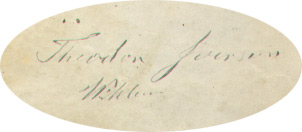 Theodor Iversen ble født 22.06.1855 som nummer to i søskenflokken på Bakken. Han ble døpt 20.08.1855. Det er litt uklart hvordan det egentlig henger sammen, men familiens beretninger sier at Theodor og Jørgen, på grunn av sine evner, ble tatt spesielt hånd om av prestene i Ørland og Bjugn. Disse skal ha tatt seg av hver sin av de to brødrene. De fikk undervisning sammen med prestebarna, av prestens guvernante. Det er også sagt at de blant annet fikk lære noe engelsk.Theodors signatur i ei gammel bok. Det finnes visstnok ikke bilde av ham, verken her eller i USA.